（別紙）金融機関口座登録依頼書大仙市企業商工課　行（〒014-8601　大仙市大曲花園町1-1）会社名：　　　　　　氏名：　  　　　　金融機関口座について、換金業務委託先に情報提供することを承諾いたします。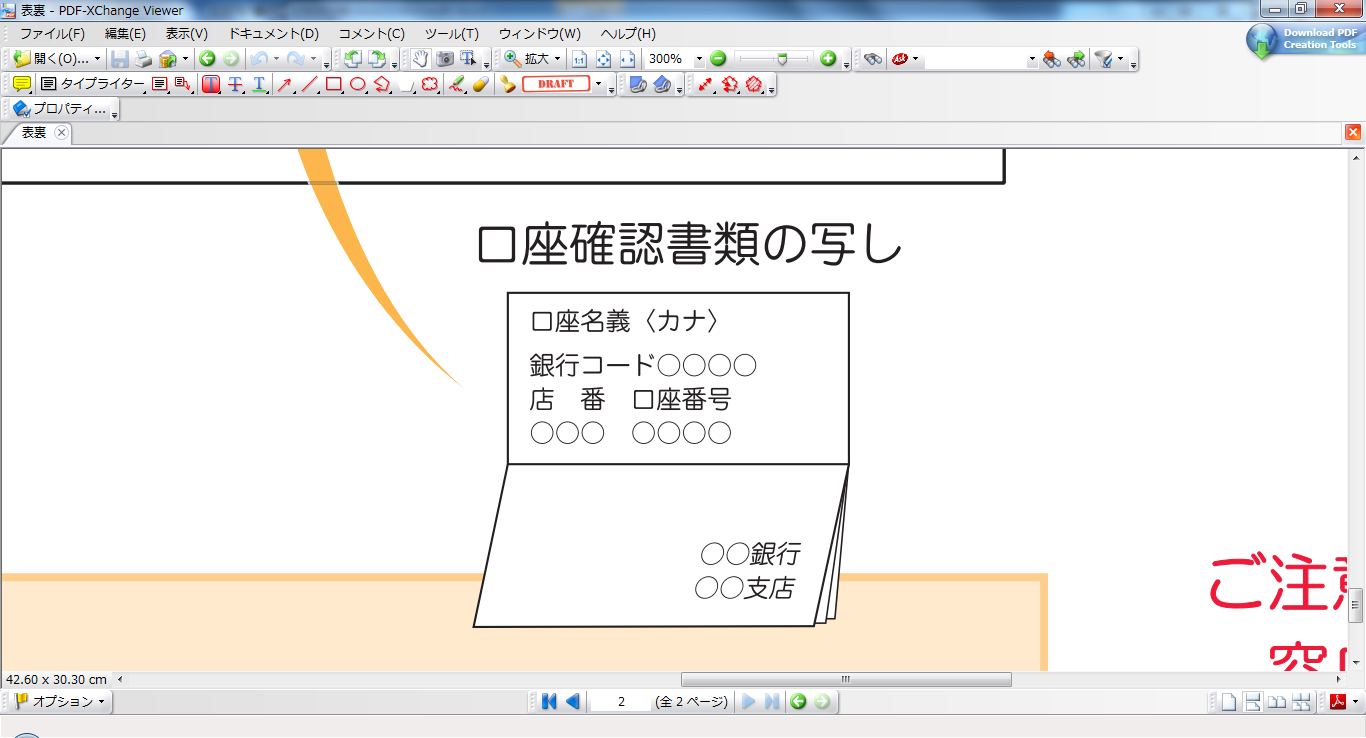 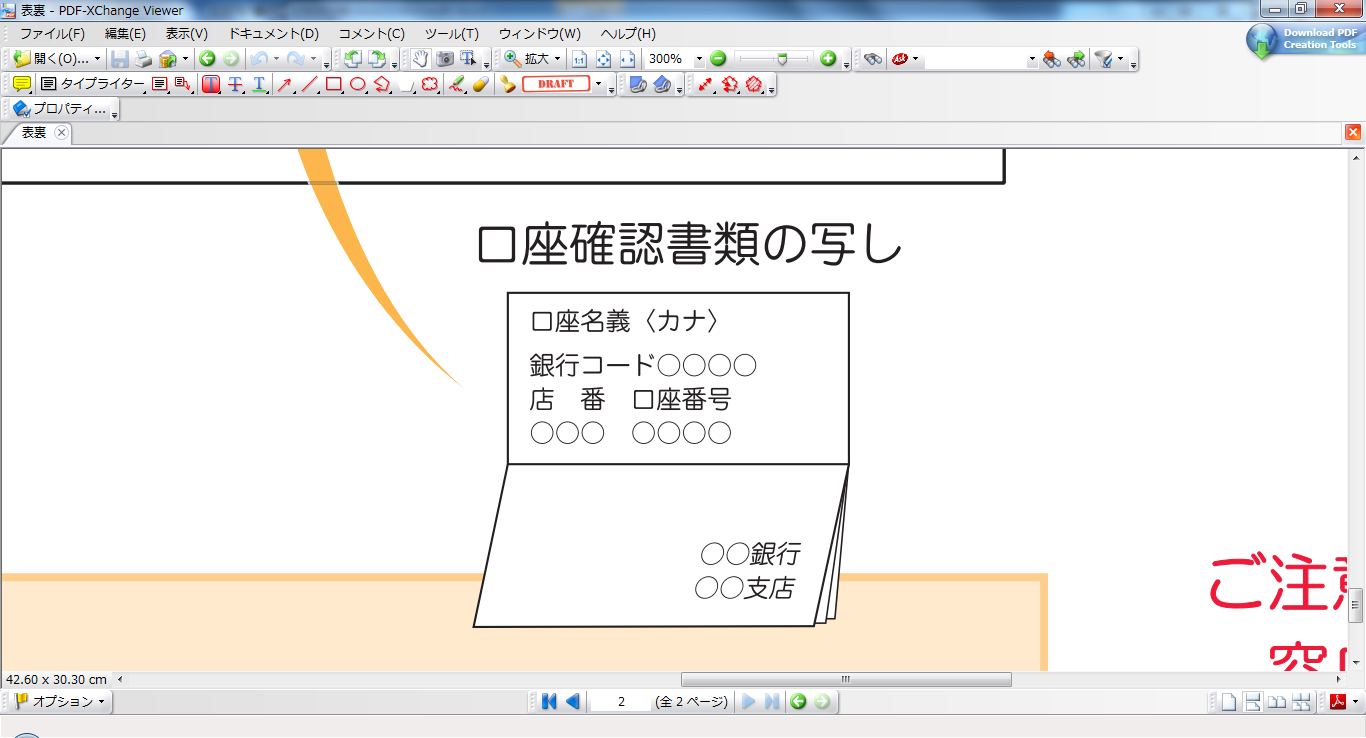 